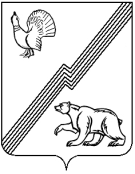 АДМИНИСТРАЦИЯ ГОРОДА ЮГОРСКАХанты-Мансийского автономного округа – Югры ПОСТАНОВЛЕНИЕот_________________							       №______О регламентах сопровождения инвестиционных проектов на территории города ЮгорскаВ целях повышения эффективности взаимодействия администрации города Югорска и субъектов инвестиционной деятельности, регулирования взаимодействия с исполнительными органами государственной власти и институтами развития Ханты - Мансйиского автономного округа - Югры, во исполнение пункта 2 постановления Правительства Ханты-Мансийского округа – Югры от  27.12.2013 № 590-п «О регламенте по сопровождению инвестиционных проектов в Ханты - Мансийском автономном округе - Югре»:Утвердить регламент сопровождения инвестиционных проектов на территории города Югорска при заключении соглашения о сотрудничестве между Правительством Ханты-Мансийского автономного округа – Югры,  инвестором и  муниципальным образованием, или между Правительством Ханты-Мансийского автономного округа – Югры и инвестором (приложение 1).Утвердить регламент сопровождения инвестиционных проектов на территории города Югорска  при заключении соглашения о сотрудничестве между муниципальным образованием и инвестором (приложение 2).Признать утратившим силу постановление администрации города Югорска  от 28.10.2016 № 2639 «Об утверждении Регламента  сопровождения инвестиционных проектов по принципу «одного окна» на территории города Югорска». Признать утратившим силу постановление администрации города Югорска от 25.01.2018 № 208 «О регламенте сопровождения инвестиционных проектов на территории города Югорска».Опубликовать постановление в официальном печатном издании города Югорска и разместить на официальном сайте органов местного самоуправления города Югорска».Настоящее постановление вступает в силу после его официального опубликования.Контроль за выполнением постановления оставляю за собой.Глава города Югорска                                                                                          Р.З. СалаховПроект МНПА коррупциогенных факторов не содержит.ДЭРиПУ 	                                                                        И.В. ГрудцынаЛист согласованияк проекту постановления администрации города  Югорска «О регламентах сопровождения инвестиционных проектов на территории города Югорска»Рассылка: Т.И. Долгодворова, УО, Юр. упр., ДЖКиСК, ДМСиГ, УК, УСП, Бородкин А.В.,ДЭРиПУ-2 экз., ДФ, Гарант, Консультант+Приложение 1к постановлениюадминистрации города Югорскаот _________________ №______Регламент сопровождения инвестиционных проектов на территории города Югорска при заключении соглашения о сотрудничестве между Правительством Ханты-Мансийского автономного округа – Югры,  инвестором и  муниципальным образованием, или между Правительством Ханты-Мансийского автономного округа – Югры и инвестором(далее - Регламент)I. Общие положенияРегламент основан на принципе «одного окна» в соответствии с требованиями Стандарта деятельности органов исполнительной власти субъекта Российской Федерации по обеспечению благоприятного инвестиционного климата в целях снижения административных барьеров при реализации инвестиционных проектов в Ханты-Мансийском автономном округе – Югре (далее - автономный округ).Регламент сопровождения инвестиционных проектов на территории города Югорска устанавливает порядок взаимодействия инвестора, администрации города Югорска, подведомственных учреждений с исполнительными органами государственной власти и институтами развития автономного округа, деятельность которых направлена на привлечение инвестиций в экономику автономного округа и города Югорска, по комплексному сопровождению инвестиционных проектов. Понятия, используемые в Регламенте, применяются в том же значении, что и в регламенте по сопровождению инвестиционных проектов в Ханты-Мансийском автономном округе – Югре, утвержденном постановлением Правительства Ханты-Мансийского автономного округа – Югры от 27.12.2013 №590-п  (далее – региональный Регламент).Порядок организации сопровождения инвестиционных проектов при заключении соглашения о сотрудничестве между Правительством Ханты-Мансийского автономного округа – Югры,  инвестором и  муниципальным образованием, или между Правительством Ханты-Мансийского автономного округа – Югры и инвестором прописан в региональном Регламенте.II. Порядок организации сопровождения инвестиционных проектов при заключении соглашения о сотрудничестве между Правительством Ханты-Мансийского автономного округа – Югры,  инвестором и  муниципальным образованием, или между Правительством Ханты-Мансийского автономного округа – Югры и инвестором2.1. Инвестор в целях реализации инвестиционного проекта имеет право обратиться посредством сервиса, размещенного на Инвестиционном портале Ханты-Мансийского автономного округа – Югры (http://investugra.ru/), к любому участнику регионального Регламента за получением информационных и консультационных услуг по вопросам, связанным с:организацией сопровождения инвестиционных проектов;реализацией инвестиционного проекта, а также требованиями, предъявляемыми к инвестиционному проекту для предоставления поддержки в формах и случаях, предусмотренных законами ХМАО-Югры от 12.10.2007 № 130-оз «О порядке предоставления государственных гарантий Ханты-Мансийского автономного округа – Югры», от 29.12.2007 № 213-оз «О развитии малого и среднего предпринимательства в Ханты-Мансийском автономном округе – Югре», от 31.03.2012 № 33-оз «О государственной поддержке инвестиционной деятельности в Ханты-Мансийском автономном округе – Югре», соответствующими муниципальными программами и порядками предоставления муниципальных гарантий;реализацией инвестиционного проекта с использованием механизмов, предусмотренных федеральными законами от 21.07.2005 № 115-ФЗ «О концессионных соглашениях», от 13.07.2015 № 224-ФЗ «О государственно-частном партнерстве, муниципально-частном партнерстве в Российской Федерации и внесении изменений в отдельные законодательные акты Российской Федерации»;реализацией инвестиционного проекта, а также требованиями, предъявляемыми к инвестиционному проекту для предоставления поддержки за счет организаций инфраструктуры поддержки субъектов малого и среднего предпринимательства;заключением соглашения о сотрудничестве между Правительством Ханты-Мансийского автономного округа- Югры и инвестором и (или) между органом местного самоуправления муниципального образования и инвестором.III. Порядок рассмотрения поступившего от Департамента экономического развития Югры (далее – Депэкономразвития Югры) предложения о подготовке ответа муниципальным образованием на обращение инвестора в целях получения информационных и консультационных услуг5.1. Предложения, поступившие от Депэкономразвития Югры о подготовке ответа на обращение инвестора в целях получения информационных и консультационных услуг, принимаются на бумажном носителе по адресу: 628260, Тюменская область, г. Югорск, ул. 40 Лет Победы,11а, и (или) посредствам электронной почты: econ@ugorsk.ru. 5.2. Уполномоченный орган при поступлении предложения от Депэкономразвития Югры в течение 6 рабочих дней с даты поступления данного обращения направляет посредством электронной почты ответ по существу вопросов обращения инвестору и копию ответа инвестору – в Депэкономразвития Югры.5.3. Уполномоченный орган запрашивает информацию, необходимую для подготовки ответа, в органах и структурных подразделениях администрации города Югорска с указанием срока ответа. IV. Порядок рассмотрения поступившего от  Депэкономразвития Югры запроса информации, необходимой для подготовки ответа на обращение инвестора в целях получения информационных и консультационных услуг6.1. Запрос, поступивший в муниципальное образование от Депэкономразвития Югры о предоставлении информации, необходимой для подготовки ответа на обращение инвестора в целях получения консультации по вопросам, указанным в пункте 1.3. настоящего регламента принимаются на бумажном носителе по адресу: 628260, Тюменская область, г. Югорск, ул. 40 Лет Победы,11а, и (или) посредствам электронной почты: econ@ugorsk.ru. 6.2. Уполномоченный орган при поступлении от Депэкономразвития Югры запроса информации, необходимой для подготовки ответа на обращение инвестора в целях получения информационных и консультационных услуг в течение 3 рабочих дней с даты поступления данного запроса направляет посредством электронной почты в Депэкономразвития Югры сведения, необходимые для подготовки Депэкономразвития Югры ответа инвестору.6.3. Уполномоченный орган запрашивает информацию, необходимую для подготовки ответа в Депэкономразвития Югры, в органах и структурных подразделениях администрации города Югорска с указанием срока ответа. V. Порядок рассмотрения поступившего от инвестора обращения об организации сопровождения инвестиционного проекта7.1. Инвестор, заинтересованный в организации сопровождения инвестиционного проекта представляет любому участнику Регламента заявление по форме, утверждаемой Депэкономразвития Югры, размещенной на Инвестиционном портале Ханты-Мансийского автономного округа – Югры (http://investugra.ru/) с приложением документального подтверждения (банковская гарантия, выписки по счетам, подтверждающие наличие денежных средств, кредитный договор, предварительный кредитный договор, договор займа, решение учредителей (участников) инвестора о финансировании инвестиционного проекта за счет средств, внесенными учредителями в оплату уставного капитала) наличия средств в размере не менее 5% от стоимости инвестиционного проекта (далее – Заявка).7.2. В администрацию города Югорска заявка может быть подана инвестором на бумажном носителе по адресу: 628260, Тюменская область, г. Югорск, ул. 40 Лет Победы,11а, и (или) посредствам электронной почты: econ@ugorsk.ru. 7.3. Уполномоченный орган принимает для рассмотрения обращение инвестора (заявку), поступившее от Депэкономразвития Югры по электронной почте и (или) поступившее от инвестора на бумажном носителе и (или) в форме электронного документа. 7.4. Уполномоченный орган в течение 3 рабочих дней с даты поступления Заявки проверяет ее на предмет отсутствия оснований для отказа  в сопровождении инвестиционного проекта, указанных в подпункте «а» пункта 10 регионального Регламента.7.5. В случае отсутствия оснований для отказа в сопровождении инвестиционного проекта, Уполномоченный орган предоставляет в Депэкономразвития Югры посредством электронной почты в течение 3 рабочих дней с даты поступления Заявки копию поступившей Заявки инвестора.7.6. При наличии оснований для отказа, указанных в подпункте «а» пункта 10 регионального Регламента, Уполномоченный орган направляет инвестору на электронный адрес, указанный в заявлении мотивированный отказ в сопровождении инвестиционного проекта и направляет в Депэкономразвития Югры посредством электронной почты копию решения об отказе в сопровождении инвестиционного проекта с приложением копии Заявки. VII. Порядок участия муниципального образования в формировании плана мероприятий по сопровождению инвестиционного проекта  и исполнения мероприятий плана8.1. В случае назначения куратором инвестиционного проекта –муниципальное образование, распоряжением администрации города Югорска глава города устанавливает ответственных лиц, которые осуществляют функции и полномочия по реализации и сопровождению инвестиционного проекта в соответствии с региональным Регламентом.8.2. Администрация города Югорска, не являясь куратором инвестиционного проекта, при сопровождении инвестиционных проектов, реализуемых на территории муниципального образования, осуществляет функции и полномочия, возложенные на него в соответствии с региональным Регламентом. 8.3. В случае реализации на территории муниципального образования инвестиционного проекта, Уполномоченный орган совместно с куратором, инвестором и (или) уполномоченной организацией в срок не более 10 рабочих дней со дня получения уведомления формирует посредством информационной системы план мероприятий по сопровождению инвестиционного проекта с определением ответственных за реализацию мероприятий указанного плана.8.4. Исполнение плана мероприятий по сопровождению инвестиционного проекта осуществляется должностными лицами, указанными в плане мероприятий по сопровождению инвестиционного проекта.8.5. Должностные лица, ответственные за исполнение плана мероприятий по сопровождению инвестиционного проекта, могут привлекать иных лиц к исполнению плана мероприятий, в том числе по вопросам, связанным с  выделением земельного участка, подготовки и выдачи разрешения на строительство, с технологическим присоединением к инженерным сетям, с финансовой поддержкой за счет бюджета муниципального образования, с налоговыми льготами за счет бюджета муниципального образования. 8.6. Перечень должностных лиц, ответственных за внесение необходимых сведений в информационную систему помощи инвестору, утверждаются распоряжением администрации города Югорска. 8.7. Уполномоченный орган, в целях осуществления уполномоченной организацией контроля за сопровождением инвестиционного проекта, ежеквартально в срок не позднее 25 числа месяца, следующего за отчетным кварталом направляет в уполномоченную организацию отчет об исполнении плана мероприятий по сопровождению проекта.Приложение 2к постановлениюадминистрации города Югорскаот _________________ №______Регламент сопровождения инвестиционных проектов на территории города Югорска при заключении соглашения о сотрудничестве между муниципальным образованием  и инвестором(далее - Регламент)Общие положенияРегламент разработан в целях регулирования отношений, возникающих в ходе  подготовки и реализации инвестиционных проектов на территории муниципального образования город Югорск (далее – муниципальное образование, город Югорск), создания благоприятных условий для ведения предпринимательской и инвестиционной деятельности и реализации инвестиционных проектов по принципу «одного окна».1.2. В Регламенте используются следующие понятия:инвестор – субъект инвестиционной деятельности, осуществляющий (планирующий) вложение средств в форме капитальных вложений в создание и (или) модернизацию (реконструкцию) объекта (объектов) в соответствии с инвестиционным проектом (инновационным проектом) и  приобретающий (имеющие) имущественные права на указанные объекты, а также реализующий (планирующий реализацию) инвестиционный проект в соответствии с федеральным законодательством о концессионных соглашениях, соглашениях о государственно-частном партнерстве, соглашениях о муниципально-частном партнерстве;инвестиционная площадка – земельный участок, включенный в порядке, установленном Правительством автономного округа в сводный реестр земельных участков находящихся в государственной и муниципальной собственности, которые могут быть предоставлены юридическим лицам в аренду без проведения торгов для размещения объектов, реализации инвестиционных проектов и (или) в реестр земельных участков, предназначенных для реализации приоритетных инвестиционных проектов или свободные производственные, или хозяйственные площади, на которых возможна реализация инвестиционного проекта, расположенные на территории города Югорска, обеспеченные необходимой для реализации инвестиционного проекта инфраструктурой;паспорт инвестиционной площадки - информация об инвестиционной площадке, представляющая собой: земельный участок, предприятие или иной объект недвижимости, свободные производственные или хозяйственные площади, на которых возможна реализация инвестиционного проекта, расположенные на территории муниципального образования, обеспеченные необходимой для реализации инвестиционного проекта инженерной инфраструктурой;Координационный совет по вопросам развития инвестиционной деятельности в городе Югорске - совещательный орган, состоящий из представителей органов местного самоуправления города Югорска, общественных организаций, субъектов малого и среднего предпринимательства, принимающий решения о целесообразности реализации инвестиционных проектов на территории муниципального образования;инвестиционное соглашение - соглашение о сопровождении инвестиционного проекта - договор, заключаемый между администрацией города Югорска и инвестором, устанавливающий объемы, направления, сроки реализации инвестиционного проекта, определяющий права и обязанности сторон (далее - Соглашение);организация инфраструктуры поддержки субъектов малого и среднего предпринимательства – юридическое лицо, зарегистрированное в форме коммерческой или некоммерческой организации, которое создается, осуществляет свою деятельность или привлекается в качестве поставщика (исполнителя, подрядчика) для осуществления закупок товаров, работ, услуг для обеспечения государственных и муниципальных нужд при реализации государственных программ (подпрограмм) Российской Федерации, государственных программ (подпрограмм) субъектов Российской Федерации, муниципальных программ (подпрограмм), обеспечивающих условия для создания субъектов малого и среднего предпринимательства, и для оказания им поддержки;участники Регламента – глава города Югорска, администрация города Югорска, организации независимо от организационно-правовой формы, участвующие в реализации настоящего Регламента;информационная система –  система обеспечивающая удовлетворение потребности инвесторов, органов местного самоуправления муниципальных образований автономного округа в информации и информационном взаимодействии при сопровождении инвестиционных проектов;инвестиционный проект – обоснование экономической целесообразности, объема и сроков осуществления инвестиций, необходимая проектно-сметная документация, разработанная в соответствии с законодательством Российской Федерации и Ханты-Мансийского автономного округа – Югры, а также описание практических действий по осуществлению инвестиций;Уполномоченный орган - Управление проектной деятельности и инвестиций департамента экономического развития и проектного управления администрации города Югорска, осуществляющее реализацию единого механизма работы с инвесторами в городе Югорске (далее - Уполномоченный орган).куратор инвестиционного проекта – департаменты, управления, отделы администрации города Югорска, осуществляющие сопровождение инвестиционного проекта - участники  Регламента, определяемые в порядке, установленном Регламентом;сопровождение инвестиционного проекта – комплекс мероприятий, осуществляемых администрацией города Югорска, направленных на реализацию инвестиционного проекта;Иные понятия, используемые в Регламенте, применяются в значениях, определенных в Федеральном законе от 25.02.1999 № 39-ФЗ «Об инвестиционной деятельности в Российской Федерации, осуществляемой в форме капитальных вложений».II. Формы сопровождения инвестиционных проектов2.1.В целях реализации инвестиционных проектов на территории города Югорска администрация города Югорска осуществляет следующие формы сопровождения инвестиционных проектов:Информационно-консультационное сопровождение инвестиционного проекта:обеспечение Инвестора информацией о возможностях размещения инвестиционного проекта (инвестиционных площадках, существующих предприятиях, готовых рассматривать предложения о сотрудничестве и т.д.), информацией о социально-экономическом положении, кадровом потенциале автономного округа и муниципального образования, транспортных схемах, природных ресурсах и т.д.;рассмотрение обращений инвесторов на предмет экономической обоснованности реализации их инвестиционных проектов на территории города Югорска;использование механизмов, предусмотренных Федеральным законом 21.07.2005 № 115-ФЗ «О концессионных соглашениях» при реализации инвестиционного проекта;использование механизмов, предусмотренных Федеральным законом от 13.07.2015 № 224-ФЗ «О государственно-частном партнерстве, муниципально-частном партнерстве в Российской Федерации и внесении изменений в отдельные законодательные акты Российской Федерации» при реализации инвестиционного проекта;предоставление информации о возможных инструментах поддержки, на которые может претендовать инвестор;содействие в вопросах взаимодействия с органами государственной власти Ханты-Мансийского автономного округа – Югры, органами администрации города Югорска, некоммерческой организацией «Фонд развития Ханты-Мансийского автономного округа – Югры», бюджетным учреждением Ханты-Мансийского автономного округа – Югры «Региональный центр инвестиций» и иными организациями инфраструктуры поддержки субъектов малого и среднего предпринимательства и инвесторами;содействие в заключении соглашения о сотрудничестве между Правительством Ханты-Мансийского автономного округа - Югры и инвестором;предоставление инвесторам, заинтересованным в реализации собственных инвестиционных проектов на территории города Югорска, сводной информации в соответствии с их требованиями, за исключением документов и материалов, в которых содержатся сведения, составляющие государственную или иную охраняемую федеральным законом тайну, и для которых установлен особый порядок предоставления, а также необходимых мер содействия  в прохождении необходимых процедур и согласований;консультирование Инвестора по вопросам, связанным с реализацией инвестиционного проекта, о потенциальных возможностях, которые  Инвестор может использовать при реализации инвестиционного проекта (кооперация с существующими предприятиями, функционирующими в автономном округе и т.д.);иные формы сопровождения, предусмотренные законодательством.Организационное сопровождение инвестиционного проекта:обеспечение посещения Инвестором инвестиционных площадок, помощь в организации и проведении переговоров (с органами государственной власти и подведомственными им учреждениями, с энергетическими компаниями, потенциальными партнерами и т.д.);содействие размещению презентации инвестиционного проекта на Инвестиционном портале Ханты-Мансийского автономного округа - Югры с целью информирования заинтересованных лиц;размещение инвестиционного проекта на официальном сайте органов местного самоуправления города Югорска;содействие в оформлении прав на земельный участок под строительство;содействие в согласовании проектной документации на строительство, получении разрешения на строительство объекта и сдачи его в эксплуатацию;содействие в оформлении прочей разрешительной документации, необходимой для реализации инвестиционного проекта.2.2. Порядок, условия и объем взаимодействия определяются в Соглашении.III. Порядок организации сопровождения инвестиционных проектов при заключении соглашения о сотрудничестве между муниципальным образованием и инвестором3.1.Инвестор в целях реализации инвестиционного проекта имеет право:обратиться к любому участнику Регламента за получением информационных и консультационных услуг, связанных с организацией сопровождения инвестиционного проекта; обратиться к главе города Югорска в части получения консультации по реализации инвестиционного проекта на территории города посредством кнопки «Задать вопрос главе города», размещенной на официальном сайте органов местного самоуправления города Югорска в разделе «Инвестиционная деятельность»;       подать в администрацию города Югорска обращение о намерении реализовать (участвовать в реализации) инвестиционного проекта или обращение о необходимости предоставления мер муниципальной поддержки инвестиционной деятельности и (или) использования механизмов государственно-частного партнёрства (далее - Обращение);       подать в администрацию города Югорска заявление на оказание информационно-консультационного и организационного сопровождения инвестиционного проекта (далее – Заявление).3.2. В администрацию города Югорска Заявление либо Обращение могут быть поданы инвестором на бумажном носителе по адресу: 628260, Тюменская область, г. Югорск, ул. 40 Лет Победы,11а, и (или) посредствам электронной почты: econ@ugorsk.ru. 3.3. Участник Регламента в течение 10 рабочих дней с даты обращения консультирует инвестора по вопросам, указанным в разделе II настоящего постановления и направляет инвестора в Уполномоченный орган для организации заключения сопровождения инвестиционных проектов.3.4. Инвестор в целях реализации и организации сопровождения инвестиционного проекта представляет Уполномоченному органу заявление на оказание информационно-консультационного и организационного сопровождения инвестиционного проекта в городе Югорске по форме согласно приложению 1 к Регламенту, при наличии - бизнес-план инвестиционного проекта и (или) технико – экономическое обоснование проекта и (или) описание инвестиционной идеи, заявление об оказании содействия в предоставлении земельного участка, заявление на оказание содействия в получении разрешительных документов, и иные документы по желанию инвестора, необходимые для реализации инвестиционного проекта.В случае подачи Обращения в администрацию города Югорска к Обращению прикладываются документы, указанные в пункте 3.4. настоящего Раздела.Инвестор несет ответственность за полноту и достоверность представленных документов, исходных данных, расчетов, обоснований.Инвестор представляет оригиналы либо надлежащим образом заверенные копии документов.В случае представления оригиналов документов представитель Уполномоченного органа копирует документы и проставляет надпись «копия верна», должность лица, заверившего копию, личную подпись, расшифровку подписи (инициалы, фамилия), дата заверения. При заверении копий документов, содержащих информативные части на обеих сторонах (лицевой и оборотной) одного листа, должна быть заверена каждая сторона (страница) такого документа. Копии многостраничных документов, содержащие два и более листа, могут быть сшиты и заверены на обороте последнего листа либо должна быть заверена каждая страница такого документа.3.9. Уполномоченный орган в течение 1 рабочего дня проверяет наличие, состав документов, представленных инвестором, а также правильность их оформления и осуществляет регистрацию заявления. 3.10. В случае  несоответствия  документов, представленных  инвестором формам, установленным настоящим Регламентом, документы возвращаются инвестору.3.11. В зависимости от характера запрашиваемой практической помощи Уполномоченный орган в течение 3 рабочих дней со дня регистрации Обращения  либо Заявления направляет полученные от инвестора документы в органы и структурные подразделения администрации города Югорска в соответствии с отраслевой принадлежностью для проведения экспертиз: в департамент муниципальной собственности и градостроительства администрации города Югорска (при необходимости) для подготовки заключения о возможности получения инвестором земельного участка под строительство из состава земель, находящихся в муниципальной собственности города Югорска, на условиях, предусмотренных действующим законодательством с указанием информации о размещении инженерных сетей по отношению к земельному участку;в органы и структурные подразделения администрации города Югорска в соответствии с отраслевой принадлежностью для подготовки заключения о целесообразности инвестиционного проекта.3.12. Органы и структурные подразделения администрации города Югорска в соответствии с отраслевой принадлежностью в течение 10 рабочих дней со дня получения материалов от Уполномоченного органа  проводят экспертизу и представляют свои заключения Уполномоченному органу.3.13. По согласованию с инвестором Уполномоченный орган:выносит вопросы реализации инвестиционного проекта на обсуждение Координационного совета по вопросам развития инвестиционной деятельности в городе Югорске (далее – Совет);направляет Обращение либо Заявление в региональные центры поддержки субъектов инвестиционной деятельности (Некоммерческая организация «Фонд развития Ханты-Мансийского автономного округа - Югры», бюджетное учреждение Ханты-Мансийского автономного округа - Югры «Региональный центр инвестиций» и т.д.).В рамках полномочий Совета, по согласованию с инвестором, возможно создание «дорожной карты» реализации инвестиционного проекта (далее - Дорожная карта), в которой прописываются:наименование мероприятия (этапа) реализации инвестиционного проекта;сроки выполнения мероприятий (этапов) реализации инвестиционного проекта;ответственные лица (органы и структурные подразделения) за реализацию мероприятий (этапов) от администрации города Югорска и инвестора;куратор от общественности и/или представитель Совета (по согласованию);сроки предоставления отчётов, информации по реализации инвестиционного проекта;иные сведения по желанию инвестора, и/или по решению Совета.«Дорожная карта» утверждается правовым актом администрации города Югорска. Сопровождение инвестиционного проекта после утверждения «дорожной карты» осуществляется в соответствии с утвержденными мероприятиями «дорожной карты» и заключенным Соглашением.Инвестор совместно с ответственными лицами за реализацию Дорожной карты ежеквартально предоставляют отчёт об исполнении мероприятий «дорожной карты» в Уполномоченный орган и на  заседание Совета.3.14. Уполномоченный орган в течение 15 рабочих дней после получения последнего заключения организует проведение заседания Совета для рассмотрения инвестиционного проекта.3.15. Совет рассматривает инвестиционный проект и выносит рекомендации о целесообразности оказания практической помощи в реализации инвестиционного проекта.3.16. На основании рекомендаций Совета о целесообразности оказания практической помощи в реализации инвестиционного проекта администрация города Югорска в течение 15 дней после проведения заседания Совета заключает с субъектом инвестиционной деятельности Соглашение по форме согласно приложению 2 к Регламенту либо направляет ему мотивированный отказ в письменной форме.3.17. Инвестиционный проект закрепляется за куратором, осуществляющим сопровождение инвестиционного проекта. Куратор назначается главой города Югорска в форме распоряжения администрации города Югорска или указывается в Соглашении.3.18. Куратор осуществляет сопровождение инвестиционного проекта до окончательной его реализации в соответствии с заключенным  Соглашением.IV. Мониторинг реализации инвестиционных проектов, реализуемых на территории муниципального образования4.1. Эффективность реализуемых на территории муниципального образования инвестиционных проектов подлежит мониторингу. В целях обеспечения мониторинга инвесторы, обеспечивающие реализацию инвестиционного проекта на территории города Югорска, представляют в Уполномоченный орган:отчет о реализации инвестиционного проекта, включающий пояснительную записку о выполненных мероприятиях, а также о причинах (при наличии) отклонений от плановых показателей, определенных в рамках инвестиционного проекта (ежеквартально, в срок до 20 числа месяца, следующего за отчетным);копии бухгалтерской отчетности и налоговых деклараций по налогам, поступающим в местный бюджет и начисляемым по реализации инвестиционного проекта, с отметкой о приеме налоговой службы (ежегодно, в срок до 25 января текущего года).Контроль за своевременностью предоставления актуальной информации инвестором осуществляет куратор инвестиционного проекта.В случае необходимости Уполномоченный орган запрашивает необходимую информацию у куратора инвестиционного проекта, инвестора, уполномоченной организации.4.2. Информация о ходе реализации инвестиционного проекта, в том числе о причинах (при наличии) отклонений от плановых показателей, определенных в рамках инвестиционного проекта, проблемные вопросы, связанные с реализацией инвестиционного проекта, рассматриваются на заседании Координационного совета по вопросам развития инвестиционной деятельности в муниципальном образовании.4.3. Информация и материалы по результатам мониторинга реализации и сопровождения инвестиционных проектов размещаются в сети Интернет на официальном сайте органов местного самоуправления города Югорска в течение десяти дней со дня проведения мониторинга.V. Правовое обеспечение Регламента5.1. Процедура сбора информации и оформления документов, необходимых для реализации инвестиционного проекта по принципу «одного окна», определяется действующим законодательством, настоящим Регламентом, Соглашениями.VI. Информационное обеспечение Регламента6.1. Вся информация и материалы, регламентирующие действия участников Регламента, а также бланки (с примерами их заполнения) документов, необходимых участникам порядка в рамках реализации настоящего Регламента, размещаются на официальном сайте органов местного самоуправления города Югорска в сети Интернет.6.2. Во время информационного обмена документы, требующие наличия печати, передаются на бумажном носителе.VII. Заключительные положения7.1. Предоставление инвесторам поддержки за счет средств бюджета осуществляется в порядке, установленном федеральным законодательством и законодательством Ханты-Мансийского автономного округа- Югры, муниципальными правовыми актами.7.2. К сопровождению инвестиционного проекта могут быть привлечены хозяйствующие субъекты, осуществляющие финансово-технический аудит и надзор, предоставляющие экспертные, консультационные, инжиниринговые услуги, а также специализированные центры и агентства, сторонние организации для участия в проведении презентационных мероприятий.7.3. Привлечение указанных хозяйствующих субъектов осуществляется в соответствии с федеральным законодательством, законодательством Ханты-Мансийского автономного округа- Югры и муниципальными правовыми актами.Приложение 1 к регламенту сопровождения инвестиционных проектов на территории города ЮгорскаГлаве  города Югорска Салахову Р.З.________________________________________________________________________________________________(полное наименование инвестора, представляющего заявление)Заявлениена оказание информационно – консультационного и организационного сопровождения инвестиционного проекта на территории города ЮгорскаОзнакомившись с Регламентом по сопровождению инвестиционных проектов на территории города Югорска, в целях реализации инвестиционного проекта, прошу оказать информационно-консультационное и организационное сопровождение инвестиционного проекта___________________________________________________________________________(наименование инвестиционного проекта)I.Информация об инвесторе:II. Цель обращения:Рассмотрение возможности оказания поддержки в реализации инвестиционного проекта в форме (формах):III.Информация об инвестиционном проекте:Информационное уведомление и заключение о результатах предварительного рассмотрения прошу направить почтовым отправлением по адресу:___________________________________________________________________________(указать почтовый адрес)направить на адрес электронной почты _________________________________________                                                                          (указать адрес электронной почты)Настоящим заявлением подтверждаю следующее: Не возражаю против представления информации о ходе реализации инвестиционного проекта___________________________________________________________________________(наименование инвестиционного проекта)в информационно-телекоммуникационной сети Интернет и даю согласие на обработку (включая сбор, систематизацию, накопление, хранение, уточнение (обновление, изменение), использование, распространение (в том числе передачу и публикацию с указанием авторства), следующих документов (информации, содержащейся в них):- заявление об обеспечении информационно-консультационного и организационного сопровождения инвестиционного проекта на территории города Югорска (заявка).-  бизнес-план инвестиционного проекта (при наличии)-  другие экономические расчеты и описания проектов.2. Проинформирован, что бухгалтерские документы о финансовом состоянии ___________________________________ и составе его имущества, выписка из единого                                                                                                                                                               (наименование Инвестора) государственного реестра юридических лиц (единого государственного реестра индивидуальных предпринимателей), учредительные документы, локальные нормативные акты, содержащие нормы трудового права, в том числе внутренние приказы, а также заключенные __________________________________ договоры публикации не подлежат.                             (наименование Инвестора)Даю согласие на обработку сведений, содержащихся в представленной заявке, на срок _____ лет без права отзыва данного решения (срок указывается не менее срока, включающего в себя период с даты подачи настоящего заявления по дату окончания срока реализации инвестиционной фазы проекта, определенной п. 7 раздела 3 настоящего заявления).Даю согласие на автоматизированную, а также без использования средств автоматизации,  обработку и использование моих персональных данных, содержащихся в настоящем заявлении и (или) прилагаемых к нему документах в целях обеспечения информационно – консультационного и организационного сопровождения инвестиционного проекта  ___________________________________________________.                                                        (наименование инвестиционного проекта) В случае необходимости в оперативном режиме обязуюсь предоставить дополнительные материалы, способствующие объективной оценке инвестиционного проекта ____________________________________________________________________.                                       (наименование инвестиционного проекта)В отношении __________________________________ не проводятся процедуры                                             (наименование Инвестора)ликвидации или банкротства, деятельность ______________________________________                                                                                                                 (наименование Инвестора)не приостановлена в порядке, предусмотренном Кодексом Российской Федерации об административных правонарушениях. ________________________________ не имеет просроченной задолженности                     (наименование Инвестора)по уплате налогов, сборов и иных обязательных платежей в бюджеты бюджетной системы РФ.Гарантирую достоверность представленной нами информации в заявке, бизнес-плане проекта, а также всех приложенных к настоящей заявке документов.Подтверждаю право __________________________________________________,                                                         (наименование Участника Регламента)а также уполномоченной организации, определенной в установленном порядке куратором инвестиционного проекта, запрашивать у нас, в уполномоченных органах власти и у упомянутых в нашей заявке юридических и физических лиц информацию, уточняющую представленные нами в ней сведения. Проинформирован, что прилагаемый бизнес-план инвестиционного проекта предназначен для сбора и обработки статистических и иных информационных данных об инвестиционном проекте и не является основанием для рассмотрения и принятия решений о предоставлении государственной поддержки инвестиционной деятельности в автономном округе (кроме включения в раздел 2 Реестра приоритетных инвестиционных проектов автономного округа), а также основанием для проведении экспертизы экономической, бюджетной и социальной эффективности инвестиционного проекта, в случаях, установленных законодательством Российской Федерации и Ханты-Мансийского автономного округа – Югры.Перечень прилагаемых документов с указанием количества страниц (в том числе документ, подтверждающий полномочие лица на подписание заявления):_________________________________________________________________________________________________________________________________________________________________________________________________________________________________________________________________________________________________________________________________________________________________________________________________________________________       ______________     _____________________    (наименование должности)                                                         (подпись)                         (инициалы, фамилия)М.П.______________________            (дата подачи заявления)Приложение 2 к регламенту сопровождения инвестиционных проектов на территории города ЮгорскаСОГЛАШЕНИЕ О СОПРОВОЖДЕНИИ ИНВЕСТИЦИОННОГО ПРОЕКТА № ______г. Югорск                                                                «____» ____________ 201___ годаАдминистрация города Югорска (далее - Администрация города) в лице главы города Салахова Раиса Закиевича, действующего на основании Устава города Югорска, с одной стороны и ______________________________________________________________ (далее – Инвестор), в лице ___________________________________, действующего на основании _________, с другой стороны, именуемые в дальнейшем «Стороны», в целях обеспечения эффективности инвестиционной деятельности при реализации инвестиционного проекта в городе Югорске заключили настоящее Соглашение о нижеследующем.Предмет соглашения1.1.	Предметом настоящего Соглашения является информационно-консультационное и (или) организационное сопровождение реализуемого на территории города Югорска Инвестором инвестиционного проекта ______________________________________________________________ и взаимодействие Сторон в ходе такого сопровождения (далее – взаимодействие).1.2.	Взаимодействие осуществляется в соответствии с Конституцией Российской Федерации, федеральными конституционными законами, федеральными законами, указами и распоряжениями Президента Российской Федерации, постановлениями и распоряжениями Правительства Российской Федерации, иными правовыми актами Российской Федерации, нормативными правовыми актами Ханты-Мансийского автономного округа – Югры, муниципальными правовыми актами города Югорска, настоящим Соглашением.1.3.	 Взаимодействие осуществляется на безвозмездной основе в объеме, необходимом и достаточном для реализации целей настоящего Соглашения.Принципы взаимодействия Сторон2.1. Стороны при организации взаимодействия и координации деятельности руководствуются следующими принципами:- добровольности, равноправия Сторон;- строгого соблюдения Сторонами взаимных прав и законных интересов;- своевременности представления информации;- обязательности и безупречности исполнения достигнутых Сторонами договоренностей.3. Формы взаимодействия Сторон3.1.	Стороны осуществляют взаимодействие в следующих формах:3.1.1. Информационно-консультационное сопровождение инвестиционного проекта: обеспечение Инвестора информацией о возможностях размещения инвестиционного проекта (инвестиционных площадках, существующих предприятиях, готовых рассматривать предложения о сотрудничестве и т.д.), информацией о социально-экономическом положении, кадровом потенциале автономного округа и муниципального образования, транспортных схемах, природных ресурсах и т.д.;рассмотрение обращений инвесторов на предмет экономической обоснованности реализации их инвестиционных проектов на территории города Югорска;использование механизмов, предусмотренных Федеральным законом 21.07.2005 № 115-ФЗ «О концессионных соглашениях» при реализации инвестиционного проекта;использование механизмов, предусмотренных Федеральным законом от 13.07.2015 № 224-ФЗ «О государственно-частном партнерстве, муниципально-частном партнерстве в Российской Федерации и внесении изменений в отдельные законодательные акты Российской Федерации» при реализации инвестиционного проекта;предоставление информации о возможных инструментах поддержки, на которые может претендовать инвестор;в вопросах взаимодействия с органами государственной власти Ханты-Мансийского автономного округа – Югры, органами администрации города Югорска, некоммерческой организацией «Фонд развития Ханты-Мансийского автономного округа – Югры», бюджетным учреждением Ханты-Мансийского автономного округа – Югры «Региональный центр инвестиций» и иными организациями инфраструктуры поддержки субъектов малого и среднего предпринимательства и инвесторами;содействие в заключении соглашения о сотрудничестве между Правительством Ханты-Мансийского автономного округа - Югры и инвестором;предоставление инвесторам, заинтересованным в реализации собственных инвестиционных проектов на территории города Югорска, сводной информации в соответствии с их требованиями, за исключением документов и материалов, в которых содержатся сведения, составляющие государственную или иную охраняемую федеральным законом тайну, и для которых установлен особый порядок предоставления, а также необходимых мер содействия  в прохождении необходимых процедур и согласований;консультирование Инвестора по вопросам, связанным с реализацией инвестиционного проекта, о потенциальных возможностях, которые  Инвестор может использовать при реализации инвестиционного проекта (кооперация с существующими предприятиями, функционирующими в автономном округе и т.д.);иные формы сопровождения, предусмотренные законодательством.3.1.2. Организационное сопровождение инвестиционного проекта:обеспечение посещения Инвестором инвестиционных площадок, помощь в организации и проведении переговоров (с органами местного самоуправления, с энергетическими компаниями, потенциальными партнерами и т.д.);содействие размещению презентации инвестиционного проекта на Инвестиционном портале Ханты-Мансийского автономного округа - Югры с целью информирования заинтересованных лиц;размещение инвестиционного проекта на официальном сайте органов местного самоуправления города Югорска;содействие в оформлении прав на земельный участок под строительство;содействие в согласовании проектной документации на строительство, получении разрешения на строительство объекта и сдачи его в эксплуатацию;содействие в оформлении прочей разрешительной документации, необходимой для реализации инвестиционного проекта.3.2. Порядок, условия и объем взаимодействия определяются по соглашению Сторон.4. Права и обязанности Сторон4.1. Стороны будут стремиться оказывать максимальное содействие друг другу в выполнении принятых на себя обязательств. 4.2. Стороны обязуются:- принимать все необходимые меры для достижения целей настоящего Соглашения, использовать для этого все имеющиеся ресурсы;- качественно и оперативно выполнять обязательства, принятые на себя в рамках настоящего Соглашения; - принимать меры по предотвращению разглашения (полного или частичного) любой конфиденциальной информации, относящейся к предмету настоящего Соглашения.4.3. Стороны имеют право запрашивать информацию и документы, необходимые для реализации условий настоящего Соглашения, в том числе о ходе реализации инвестиционного проекта.4.4. Инвестор обязуется предоставлять информацию об инвестиционном проекте, проведенных мероприятиях в рамках реализации инвестиционного проекта (как в целом, так и на различных стадиях его реализации), о вопросах, возникших в ходе реализации инвестиционного проекта и т.д.4.5. Инвестор обязуется заключить трудовые договоры с работниками по реализации инвестиционного проекта, а также с работниками, выполняющими работы по исполнению государственных и муниципальных контрактов в соответствии с требованиями Трудового кодекса Российской Федерации, своевременно и в полном объеме осуществлять платежи по налогам и обязательным платежам.5. Заключительные условия5.1. Настоящее Соглашение заключено на неопределенный срок.5.2. В настоящее Соглашение могут быть внесены изменения и дополнения путем заключения дополнительных соглашений, которые являются неотъемлемой частью настоящего Соглашения с момента их подписания Сторонами.5.3. Настоящее Соглашение может быть расторгнуто по инициативе любой из Сторон, о чем необходимо письменно уведомить другую Сторону не позднее, чем за 30 дней до дня его расторжения.5.4. Настоящее Соглашение составлено в двух экземплярах, имеющих равную юридическую силу, по одному экземпляру для каждой из Сторон.6.	Реквизиты и подписи сторон:Наименование органа (структурного подразделения) или должности разработчика проектаДата передачи на согласование и подпись лица, передавшего документДата поступления на согласование и подпись лица, принявшего документДата согласованияРасшифровка подписиЗаместитель директора департамента экономического развития и проектного управления Ж.В. Резинкинател. 5-00-41Голин С.Д. первый заместитель главы города, директор ДМСиГЗаместитель директора департамента экономического развития и проектного управления Ж.В. Резинкинател. 5-00-41Грудцына И.В. директор департамента экономического развития и проектного управленияЗаместитель директора департамента экономического развития и проектного управления Ж.В. Резинкинател. 5-00-41Крылов Д.А.начальник юридического управленияЗаместитель директора департамента экономического развития и проектного управления Ж.В. Резинкинател. 5-00-41Бородкин А.В., заместитель главы города ЮгорскаПолное наименование Сокращенное наименование Юридический адрес/почтовый адресДоля Российской Федерации, субъектов Российской Федерации, муниципальных образований в уставном капиталеОГРН/ОГРНИПДата и место государственной регистрацииИНН/КППТелефон, факс, e-mail, сайт в сети ИнтернетФ.И.О. руководителяФ.И.О. главного бухгалтераДолжность, Ф.И.О., телефон, факс, e-mail контактного лица от организацииФормы поддержкинужное отметить VПредоставление информационно-консультационных услуг, в т.ч.:обеспечение инвестора информацией о возможностях размещения инвестиционного проекта (инвестиционных площадках, существующих предприятиях, готовых рассматривать предложения о сотрудничестве и т.д.), информацией о социально-экономическом положении, кадровом потенциале автономного округа и муниципального образования, транспортных схемах, природных ресурсах и т.д.;обеспечение посещения инвестором инвестиционных площадок, помощь в организации и проведении переговоров (с органами местного самоуправления, с энергетическими компаниями, потенциальными партнерами и т.д.);предоставление исчерпывающей информации о возможных инструментах поддержки инвестиционной деятельности;консультирование инвестора по вопросам, связанным с реализацией инвестиционного проекта, о потенциальных возможностях, которые инвестор может использовать при реализации инвестиционного проекта (кооперация с существующими предприятиями, функционирующими в автономном округе и т.д.);размещение презентации инвестиционного проекта на Инвестиционном портале Ханты-Мансийского автономного округа – Югры с целью информирования заинтересованных лиц размещение презентации инвестиционного проекта на официальном сайте органов местного самоуправления города Югорска.Организационная поддержка, в т.ч. оказание содействия:в размещении инвестиционного проекта на инвестиционной площадке;в оформлении прав на земельный участок под строительство;в согласовании проектной документации на строительство, получении разрешения на строительство объекта и сдачи его в эксплуатацию;в оформлении прочей разрешительной документации, необходимой для реализации инвестиционного проекта     3. Финансовая поддержка, в т.ч. предоставление:3.1. государственных гарантий Ханты-Мансийского автономного округа – Югры в соответствии с Законом автономного округа «О порядке предоставления государственных гарантий Ханты-Мансийского автономного округа – Югры»;3.2. субсидий на возмещение части затрат на строительство инженерных сетей и объектов инженерной инфраструктуры;3.3. субсидий на возмещение части затрат на уплату процентов по привлекаемым заемным средствам;3.4. субсидий на возмещение части затрат по лизинговым платежам за технологическое оборудование, субсидий на возмещение части затрат по лизинговым платежам за технологическое оборудование, используемое в животноводстве, растениеводстве, производстве пищевых продуктов, рыбоводстве, рыболовстве, заготовке и обработке древесины, производстве изделий из дерева, обработке вторичного сырья, производстве строительных материалов;3.5. государственной поддержки инвестиционной деятельности субъектам малого и среднего предпринимательства;3.6. государственной поддержки за счет средств Инвестиционного фонда Ханты-Мансийского автономного округа – Югры;3.7. снижение ставки по налогу на имущество и налогу на прибыль;3.8. формы и виды поддержки, предусмотренные Фондом развития Югры1.Стадия проработки проекта, имеющиеся документы по проекту (перечислить какие: финансово-экономическая модель, бизнес-план, анализ отрасли и конкурентной среды, другие)2.Место реализации инвестиционного проекта  3.Наличие /отсутствие земельного участка для реализации проекта (при наличии указать права на земельный участок)4.Цель инвестиционного проекта5.Объем инвестиционных вложений по проекту, тыс. руб.6.Источники финансирования:6.1.внебюджетные средства всего, тыс. руб., из них:6.1.1.собственные средства, тыс. руб.6.1.2.займы, кредиты, тыс.руб.6.2.ожидаемая поддержка за счет средств бюджета муниципального образования, тыс. руб.6.3.ожидаемая поддержка за счет средств бюджета автономного округа, тыс. руб.6.4.не определен источник финансирования (необходимо изыскать), тыс. руб. 7.Срок реализации инвестиционного проекта: включает в себя период, в который осуществляется финансирование и создание объектов капитального строительства по проекту, в том числе финансирование и разработка проектной документации в случае, если инвестиционным проектом предусмотрена разработка проектной документации (в формате дд.мм.гггг – дд.мм.гггг);8.Дата выхода на проектную мощность (в формате дд.мм.гггг);9.Плановый срок окупаемости инвестиционного проекта: включает в себя период со дня начала финансирования по проекту до дня, когда разность между накопленной суммой чистой прибыли с амортизационными отчислениями и объемом инвестиционных затрат приобретает положительное значение (в формате дд.мм.гггг – дд.мм.гггг)10.Планируемый объем выпуска продукции/оказываемых услуг (проектная мощность):10.1.в натуральном выражении в год, ед. продукции (работ, услуг)10.2.в стоимостном выражении в год, тыс. руб.11.Количество рабочих мест, создаваемых в ходе реализации инвестиционного проекта всего (ед.), в том числе по годам (в течение срока реализации инвестиционного проекта и пяти лет с даты окончания срока реализации проекта):11.1.20___ год11.2.20___ год……12.Налоговые и прочие отчисления в бюджеты различных уровней бюджетной системы Российской Федерации всего (тыс. рублей), в том числе по годам (в течение срока реализации инвестиционного проекта и пяти лет с даты окончания срока реализации проекта):12.1.20___ год12.2.20___ год……Администрация города ЮгорскаИнвесторГлава города Югорска_________________/ Салахов Р.З.   м.п.  	_______________/  ______________  м.п.